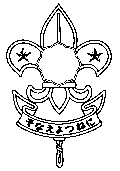 日本ボーイスカウト静岡県連盟浜松地区　　　　　　　　　　　　　　　　　　　　　　　地区コミッショナー　川瀬 泰隆ＶＳ担当副コミッショナー　齊藤 晶子　　　　目　　　的：パイオニアリングはＶＳ部門の隼章の必修科目であり、新進級課程では技能章にパイオニアリング章が設けられました。　　　　　　　　　　①ベンチャースカウト：隼章取得に向け、パイオニアリングの意義とパイオニアリングの工法と安全の技能を身に付ける。　　　　　　　　　　②指導者、ＲＳ：パイオニアリング章の考査員に必要な知識、技能を身に付ける。日　　　時：平成３０年９月2２日（土） 1４：00～19：00（基本の縛りと作業手順確認）　　　　　　　　　　　　　2３日（日）　8：00～15：00（パイオニアリング構築と解体）場　　　所：太田山野営場参加対象者：浜松地区　指導者、ＲＳ、ＶＳ参　加　費：食事代　夕食/400円　朝食/300円　昼食/300円持　ち　物：作業着、作業帽、軍手（皮手袋）、ヘルメット、筆記用具、指導者手帳、マイカップ、宿泊される方は1泊舎営装備服　　　装：制服・正帽（開閉会式のみ）、活動時は作業できる服装申　込　先：浜松地区　VS担当副コミッショナー　齊藤 晶子e-Mail　akiko-i2006@nifty.com　　　FＡＸ：053-439-9706申込期限：平成３０年９月９日（日）定　　　員：２0名申込責任者　　所属団　　　　　　　　団　　役務　　　　　　　氏名　　　　　　　　　　性別役　務連　絡　先